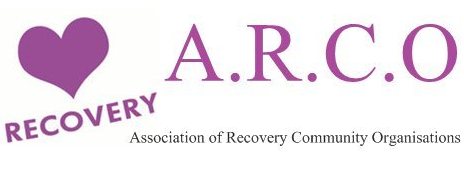 Association ofRecovery CommunityOrganisationsMembership ApplicationFaces & Voices of Recovery UK welcomes all local, regional and national organisations that are led and governed by the addiction recovery community (people in recovery, their families, friends, and allies) to join the Association of Recovery Community Organisations. We invite organisations to join whose missions focus in one or more of the following three areas (please tick all that apply):	Public education – putting a face and voice on recovery 	Recovery Advocacy	Peer and other recovery support services All member organisations must be independently accountable to the recovery community. People in recovery, their families, friends and allies should be involved in managing the organisation at every level. If your organisation is a project or division of another organisation, it should nevertheless be independent with respect to your mission of serving and supporting the recovery community.Annual membership is effective the month payment is received. Membership dues are not transferable or refundable, and are prorated on a quarterly basis, with all renewals processed each November for the following year. There is a 10% discount for organisations that pay for two years of membership. The application review process takes three to five working days, and applicants will be notified by e-mail.Organisation DetailsOrganisation DescriptionPlease describe how your organisation’s activities reflect the core principles of Recovery Community Organisations. These principles are located on page 4 of our Recovery Community Organisation Toolkit (in 500 words or less). Organisation RosterEach member organisation can designate up to five people (including its Executive Director and/or Board Chair) to receive member benefits, such as our quarterly electronic newsletter and discounts on publications, leadership training, conferences and events. You may update your roster at any time by emailing info@ukrecoverywalk.org Executive Director (or Board Chairman if none): Unless otherwise specified, your organization’s Executive Director (or Board Chair) is the individual from your organisation designated to receive official member correspondence. Additional Staff (or Board Members): Membership FeesMembership fees are based on an organisation’s annual budget for the previous financial year. Please indicate your budget and annual fee bracket:  	£50,000 - £149,999 annual budget: £300.00 per year  	£150,000 - £499,000 annual budget: £500.00 per year  	£500,000 and above annual budget: £1,000.00 per year  	Less than £50,000 annual budget: No fees Organisation Funding Sources All applicants must submit a breakdown of their funding sources by percentage according to the following categories. This data is for demographic purposes only and to further our understanding of how recovery community organisations are supported. This information will not be disclosed in any manner that would identify responses with the organisations submitting them.Public/Government:		 Regional Method of PaymentThe application review process takes up to five business days. We do not accept purchase orders and will invoice for all forms of payment. Payment must be submitted within 30 days of membership approval.Terms and ConditionsBy submitting this signed application for ARCO membership, the applicant agrees to the following Faces & Voices of Recovery UK  is the sole owner of the names “Association of Recovery Community Organisations” and “ARCO” (hereinafter referred to collectively as “Names”) and any variation thereof in the UK, including but not limited to logo art designs. Upon approval for membership, the Applicant shall have the non-exclusive right to use the Names in the UK to indicate the applicant’s membership of ARCO and to promote awareness of recovery from addiction to alcohol and other drugs, subject to the following terms and conditions:Licence Term; Current ARCO Membership Required The term of the license hereby granted will be effective when Faces & Voices of Recovery UK  approves the Applicant’s application for membership, and shall continue for as long as the Applicant maintains a current membership in ARCO, including timely payment of membership dues and fees. Relationship of the Parties The parties acknowledge that the license contemplated by this agreement is only for use of the Names. The Applicant shall not in any manner or respect be the legal representative or agent of Faces & Voices of Recovery UK  and shall not enter or create any contracts or obligations on the part of Faces & Voices of Recovery UK , either express or implied, nor bind Faces & Voices of Recovery UK  in any way. Use Consistent with the FAVOR UK  Charity’s Mission The Applicant agrees and acknowledges that it will only use the Names in a way that is consistent with Faces & Voices of Recovery UK ’s mission. Acceptable Use Upon approval of the application the Applicant will receive access to electronic logo art files and a listing of acceptable uses for the Names. The Applicant may use the Names in standard character format or in the forms provided in the electronic logo art files. The Applicant may not use the Names in any other form or for any other use without prior written approval from Faces & Voices of Recovery UK .Termination Faces & Voices of Recovery UK  shall have sole discretion to determine whether the Applicant’s use is consistent and acceptable with these terms, and to terminate the Applicant’s license and membership without notice at any time for violating the conditions of this agreement.Indemnification Faces & Voices of Recovery UK  and the Applicant will be responsible for their own acts and omissions (including the acts and omissions of their various agents and employees), and ARCO members will fully indemnify and hold harmless Faces & Voices of Recovery UK  from and against all liabilities, claims and damages (including legal fees) arising from any act or omission of the ARCO member and its respective agents and employees. Terms Subject to Change Faces & Voices of Recovery UK  reserves the right to change the terms of this license to use the Names, and to change the terms in this application. Faces & Voices of Recovery UK  shall notify ARCO members of any changes to the terms of this license. I certify that I have reviewed this completed application, including the Terms and Conditions, and that the information provided is complete and accurate to the best of my knowledge.Please return the completed application to Faces & Voices of Recovery UK .E-mail to info@ukrecoverywalk.org or post to Faces & Voices of Recovery UK  3 Kelvinside Grove, Kelvinside, Glasgow, G20 6P.This form has been produced by FAVOR UK in association with Faces and Voices of Recovery (FAVOR) America . We  would like to thank FAVOR America for its ongoing support.